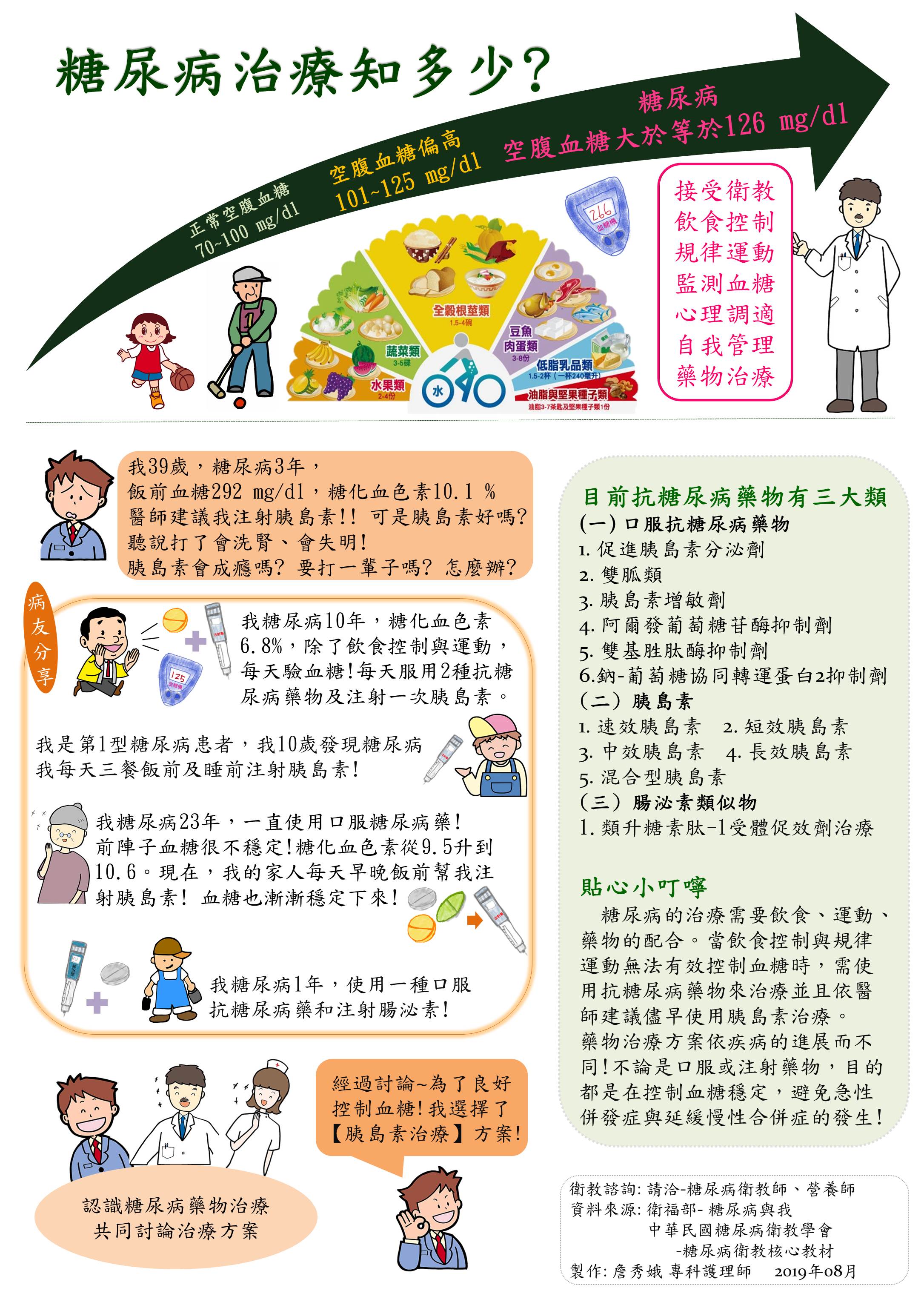 若您想對以上的內容進一步了解，請洽諮詢電話：05-2756000轉分機3311天主教中華聖母修女會醫療財團法人天主教聖馬爾定醫院   關心您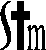 2019年08月第一版制